ENVIRONMENT PROTECTION ACT 1970SECTION 45VREMOVAL OF LITTER AND DISORDERLY THINGSTO:	WHEREAS <Insert Authorised Officer Name> “Authorised Officer” as per Local Government Act 1989, Section 98, is delegated to carry out the power and duty or functions of the <Insert Litter Authority> (“Litter Authority”) in regards to Section 45V of the Environment Protection Act 1970.NOW TAKE NOTICE that you are required to comply with each of the requirements specified in attachment A by <date>.Your attention is drawn to the following provisions of the Environment Protection Act 1970: 45V.	Litterer must remove litter if askedA person must remove any litter deposited by that person if asked to do so by a litter enforcement officer.10 penalty units.DATED: <insert date><Signature><Insert Authorised Officer Name><Role><Authority>NOTE:FAILURE TO COMPLY WITH THIS NOTICE MAY RENDER YOU LIABLE TO AN ON-THE-SPOT FINE OF TWO (2) PENALTY UNITS $330.00, OR UPON CONVICTION BY A COURT, TO A FINE NOT EXCEEDING FORTY (10) PENALTY UNITS.											 ATTACHMENT ANOTICE REQUIREMENTS1. You are required to remove all the items you have deposited onto the <location> by <date>. 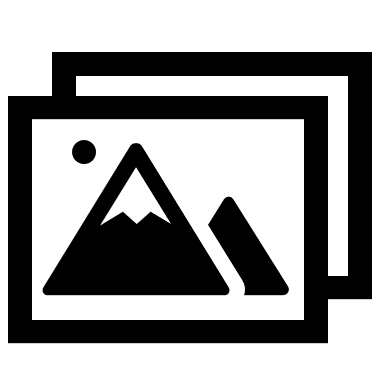 The objectives in issuing this notice are to prohibit and regulate the deposit of litter in the environment of Victoria. This includes meeting the general provisions of the Environment Protection Act 1970.This notice contains several requirements which must be complied with by the date shown on the front of this notice, unless a different date is specified in the requirement.